Hier sind eine Reihe von Verständnisfragen zum Film ...                                       Name:_________________________Gibbs-Helmholtz-Entropie by Chemie – simpleclub – 4:51 min     Was versteht man unter dem Begriff Entropie?Wie wird die Reaktionsentropie berechnet?Welche Einheit hat die Reaktionsentropie?Geben Sie die Gleichung von Gibbs-Helmholtz an.Was bedeutet ein negativer Wert für die Freie Reaktionsenthalpie?AKKappenberg
Gibbs-Helmholtz-EntropieG00i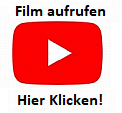 